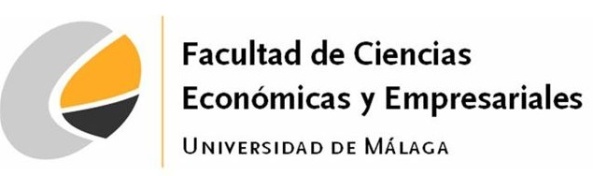 SOLICITUD DE ESPACIOSFACULTAD DE CIENCIAS ECONÓMICAS Y EMPRESARIALESNOTA: Los botellines de agua se cargarán al Departamento al que esté adscrito el solicitanteSOLICITANTEDEPARTAMENTOTELÉFONOS CONTACTOE-MAILACTIVIDAD PARA LA QUE SE SOLICITAFECHASDESDEHASTAHORARIODESDEHASTAAFORO PREVISTOEn el caso de que la solicitud sea para una ConferenciaEn el caso de que la solicitud sea para una ConferenciaEn el caso de que la solicitud sea para una ConferenciaEn el caso de que la solicitud sea para una ConferenciaEn el caso de que la solicitud sea para una ConferenciaMedios audiovisuales que se necesitanBotellines de aguaOBSERVACIONES